Outwin 2020 Portrait CompetitionNational Portrait Gallery TourSaturday, November 19, 202211:30am8th and G Streets, NW, Washington, DCTake Metro Red Line to Gallery Place Station We hope you will join us for our November meeting, a field trip to the National Portrait Gallery. We will tour the 6th triennial Outwin Portrait Competition with docent Dian Belanger. We will learn how this eagerly anticipated exhibition got its start in 2006, how it works, how winners are determined. We’ll explore portraits showing a multitude of ways that life and love are lived and expressed. We’ll gain insights into profound effects of the Covid pandemic and contemporary reality. Be prepared to be blown away by astonishing imagination and innovation, creativity and technical skill. 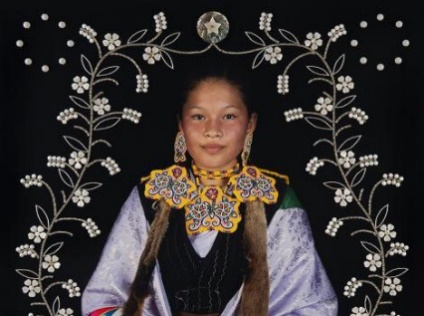 Please be at the G Street Entrance at 11:30 when the museum opens, so we can get started without delay. After the tour, if you’d like to linger, we will enjoy lunch together in the beautiful Kogod Courtyard. Other new exhibits you might also want to visit:I Dream a World: Selections from Brian Lanker’s Portraits of Remarkable Black Women. 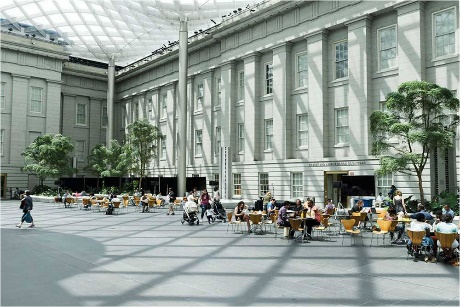 One Life: Maya Lin, the first biographical exhibition dedicated to the architect, sculptor, environmentalist, and designer of the Vietnam Veterans Memorial. Out of Many: Portraits from 1600 to 1900, a rethinking of the former American Origins, which offers a greater diversity of people who helped shape America with their varied contributions in numerous fields.The gallery is open until 7p. Bring friends or family for a memorable day.Dian Belanger and Anita RosenCo-Program Vice Presidentsdobelanger@comcast.net anitarosen123@gmail.com President’s Message It is hard to believe that we are already nearing the end of calendar year 2022.  Thanksgiving is around the corner, so I invite each of us to thank those around us who have helped us get to this point in the year.With the active support of several members, our branch continues to create meetings, participate in State activities, manage our special interest groups (Great Decisions, the Book Group and the French Group) and to step up when help is needed, even if the circumstance does not officially “belong” to that person. I say a thousand thanks to each of you and hope you will as well.The first branch directories in a few years are printed and are in the process of being distributed.  Thanks so much to Joyce Graf for her diligence in the final layout and in getting everything printed. If you have not received a copy by the beginning of November, please let me know.  And of course, we will add new members and report changes in phone numbers as the year progresses.Several members attended the AAUW Maryland fall visit in Gaithersburg in October. That branch is celebrating their 50th anniversary, so we had the opportunity to hear their early history. I continue to be amazed by – and proud of – our founders and valiant members over the years.Tracy Lantz, our State President and branch members, announced the ERA and Vote Equality Initiative at the state level.  Please mark your calendars for a reception hosted by the Howard County branch on March 3, 2023.  We have all been strongly encouraged to vote this year and in all elections.  Our speakers at the meeting described two excellent programs, one at Montgomery College, involving getting students to register and vote and the Future Vote program supported by the Montgomery County Board of Elections.    Good work is going on and I hope you will find out more about the efforts to engage youth and young people to participate in one of the important aspects of our democracy.We were also informed that Maryland will continue to support the Women of Distinction at next Spring’s NCCWSL conference.  We have committed, as a state, to raise $20,000 for this honor.  Please help us raise that money as you are able.  It is an important statement of our support of young women.  The Woman of Distinction will Be State Senator Susan Lee, who spoke at our branch meeting in May.At the branch level, Marsha Luce has agreed to coordinate the project supporting women reentering after prison life.  If she has not already contacted you, please let her know if you can help.  We are still seeking someone to organize a branch history and someone to think through a study group on the state of our educational institutions in Maryland, especially as they are affected by aggressive attempts to design curriculum.I hope to see you at our branch activities in the months ahead.  Anita Rosen and Dian Belanger have been working hard to provide interesting and accessible programs, which I am sure you will enjoy.Jeri RhodesCookie NoticeThis website uses cookies, including third party ones, to allow for analysis of how people use our website in order to improve your experience and our services. By continuing to use our website, you agree to the use of such cookies.I AcceptPrivacy PolicyA Time for Giving:*Greatest Needs Fund, #9110. This general fund is for unrestricted gifts, which are used when and where they are most needed, thus providing flexibility to respond to new and emerging challenges facing women and girls. To donate: Start with aauw.orgThen click Donate. Greatest Needs will be at the top of the list of donation choices. Use your credit card, or write a check, as above, designating your preferred fund(s). If you do not state a preference, your gift will go to Greatest Needs. *Montgomery College Foundation. Gifts support scholarships for women returning to school, while supporting themselves and dependent(s). To donate: Give online with credit card at https://www.montgomerycollege.edu/alumni-friends-donors/foundation/donate.html/. Or write check payable to Montgomery College Foundation, with “AAUW Kensington/Rockville Scholarship” in the memo line. Mail to Montgomery College Foundation, 9221 Corporate Blvd, 3rd Floor, Rockville, MD 20850. Interest Groups: Deadline for the November Newsletter is November 20.Upcoming meetingsMLAW in person meeting Saturday, November 12, 2022, from 9:00 am to 1:00 pm at the Silver Spring Civic Building, Great Hall.Tickets are $35 until 11/1/22; late registration is $40 after 11/1/22. Sponsorship opportunities are available and encouraged. For more information, call 443-519-1005 or email us at mdlegagenda4women@yahoo.com. Ticket sales will close at 5pm on Wednesday 11/9/22. Due to safety considerations, there will be no on-site registration. Please register nowNewsletter Editor					      Circulation EditorMargery Sullivan                                                       Ruth Spivackmsullivan@niaid.nih.gov            		                 raspivack@gmail.comAAUW advances equity for women and girls through advocacy, education, philanthropy, and research. AAUW Vision Statement: AAUW will be a powerful advocate and visible leader in equity and education through research, philanthropy, and measurable change in critical areas impacting the lives of women and girls.AAUW has been empowering women as individuals and as a community since 1881. For more than 135 years, we have worked together as a national grassroots organization to improve the lives of millions of women and their families.In principle and in practice, AAUW values and seeks and inclusive membership, workforce, leadership team, and board of directors. There shall be no barriers to full participation in this organization based on age, disability, ethnicity, gender identity, geographical location, national origin, race, religious beliefs, sexual orientation, and socioeconomic status. AAUW Kensington-Rockville Branch 6540 Wiscasset Rd Bethesda, MD 20816-2113Not-So-Golden Years    AAUW WebsiteWomen encounter a pay gap at every stage of life, but nowhere is it more pronounced than during the retirement years. On all three components of the “three-legged stool” of retirement security — Social Security, pension and savings — women fall short.  As a result, they have 70% of the income that men have during retirement.Older women are more likely than men to live below the poverty line:  In 2018, 11% of women over age 65 lived in poverty, compared to 8% of men. And even those who aren’t impoverished struggle to get by on meager incomes:  While white men over 65 have an average annual income of $44,200, Black women in that age group have only $21,900, Latinas have $14,800, and white women have an average annual income of $23,100.That’s because, over the course of a lifetime, the gender pay gap causes women to lose out on hundreds of thousands of dollars in earnings, making it difficult for them to accumulate savings. What’s more, because women are more likely to work part-time, or to move in and out of the workforce as they juggle caregiving responsibilities, they are less able to save for retirement and less likely to have access to an employer-sponsored retirement plan. Lower wages — coupled with time away from work — results in lower Social Security benefits.   Not-So-Golden Years    AAUW WebsiteWomen encounter a pay gap at every stage of life, but nowhere is it more pronounced than during the retirement years. On all three components of the “three-legged stool” of retirement security — Social Security, pension and savings — women fall short.  As a result, they have 70% of the income that men have during retirement.Older women are more likely than men to live below the poverty line:  In 2018, 11% of women over age 65 lived in poverty, compared to 8% of men. And even those who aren’t impoverished struggle to get by on meager incomes:  While white men over 65 have an average annual income of $44,200, Black women in that age group have only $21,900, Latinas have $14,800, and white women have an average annual income of $23,100.That’s because, over the course of a lifetime, the gender pay gap causes women to lose out on hundreds of thousands of dollars in earnings, making it difficult for them to accumulate savings. What’s more, because women are more likely to work part-time, or to move in and out of the workforce as they juggle caregiving responsibilities, they are less able to save for retirement and less likely to have access to an employer-sponsored retirement plan. Lower wages — coupled with time away from work — results in lower Social Security benefits.   Not-So-Golden Years    AAUW WebsiteWomen encounter a pay gap at every stage of life, but nowhere is it more pronounced than during the retirement years. On all three components of the “three-legged stool” of retirement security — Social Security, pension and savings — women fall short.  As a result, they have 70% of the income that men have during retirement.Older women are more likely than men to live below the poverty line:  In 2018, 11% of women over age 65 lived in poverty, compared to 8% of men. And even those who aren’t impoverished struggle to get by on meager incomes:  While white men over 65 have an average annual income of $44,200, Black women in that age group have only $21,900, Latinas have $14,800, and white women have an average annual income of $23,100.That’s because, over the course of a lifetime, the gender pay gap causes women to lose out on hundreds of thousands of dollars in earnings, making it difficult for them to accumulate savings. What’s more, because women are more likely to work part-time, or to move in and out of the workforce as they juggle caregiving responsibilities, they are less able to save for retirement and less likely to have access to an employer-sponsored retirement plan. Lower wages — coupled with time away from work — results in lower Social Security benefits.   